Colegio Nuestra Señora de PompeyaAsignatura: MatemáticaProfesora: Valeria Farías PiñaCurso: 2° Medio Unidad 1: NúmerosRaícesObjetivo de aprendizaje de la unidad:OA2 Mostrar que comprenden las relaciones entre potencias, raíces n-ésimas Instrucciones:La actividad se desarrolla en el cuaderno y será revisada con posterioridad.Puedes guiarte con el texto del estudiante o con los contenidos y ejemplos dados.En la guía anterior vimos que hay números que tienen raíces cuadradas exactas como, por ejemplo: 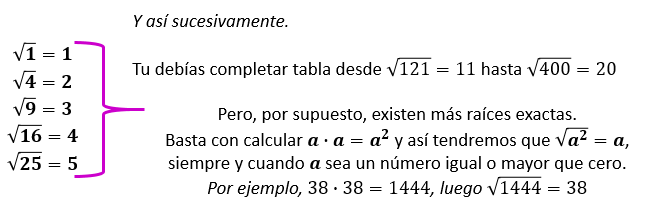 Algunos números que tienen raíz exacta son:Descomposición de raícesNo todas las raíces son exactas, y algunas de estas se pueden descomponer usando raíces que si se pueden. Para ello, debemos tener en consideración cuáles son las raíces que si podemos calcular exactamente.Ejemplos: Descomponer las siguientes raíces al máximo posible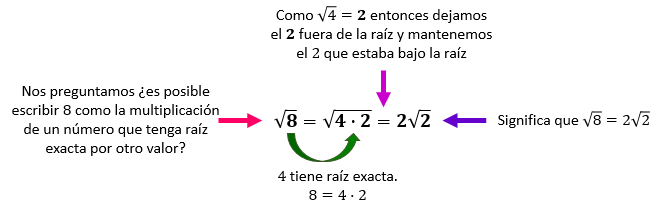 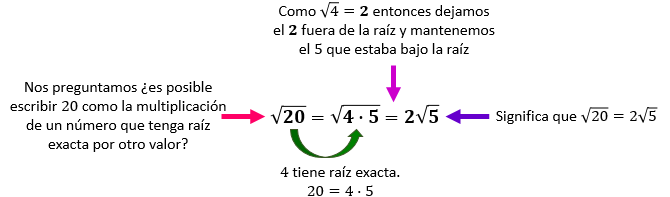 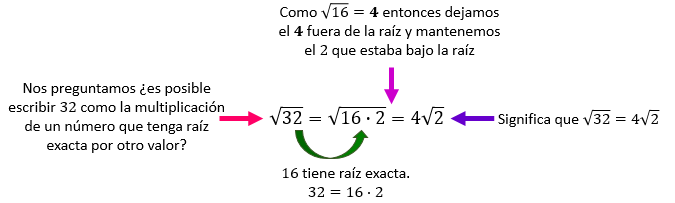 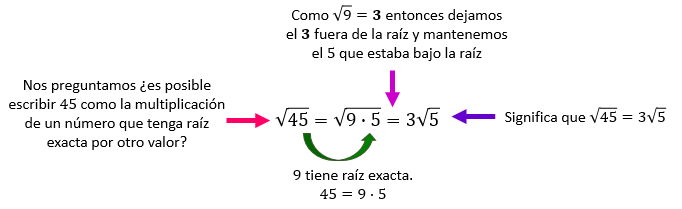 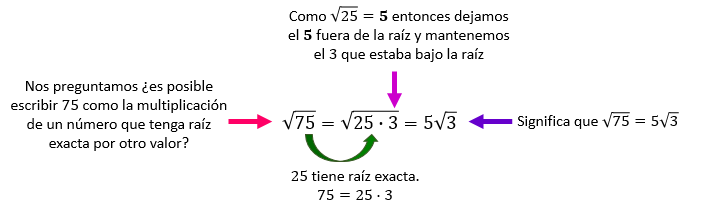 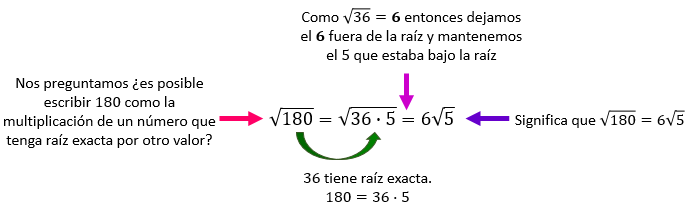 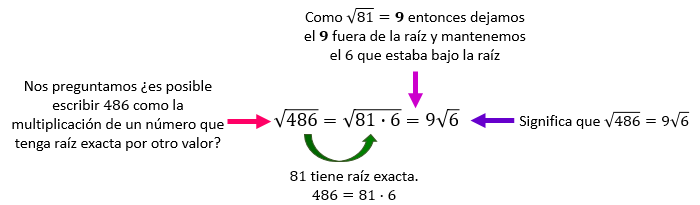 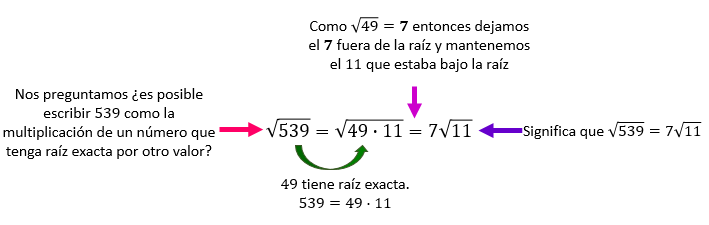 Ejercicios Descomponer las siguientes raíces al máximo posible. Guíate con los ejemplos.Contenidos a evaluarAprendizajes esperados / objetivos de aprendizaje a evaluarDescomposición de raíces Descomponer raíces cuadradas